ABA Webinars on WellnessThe Best Lawyer You Can Be: Practices for Wellbeing and Excellence [CC] (Wellness Credit) Maintaining Lawyer Wellness in the Face of COVID-19 and a Troubled Economy [CC] (Trending CLE) (Mental Health Awareness Credit) "Put Away Your Legal Pad!": How to Avoid Arguing Ourselves out of Good Relationships [CC] (Wellness Credit) The Happy Lawyer: How Your Emotional Health and Legal Success are Connected [CC] (Mental Health Awareness Credit) Staying Healthy on the Bench: A Mental Health and Wellness Program for Judges [CC] (Wellness Credit) 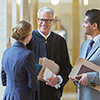 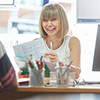 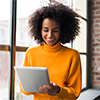 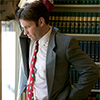 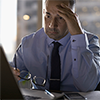 